 PubertyDefinitionsCentral pubertyTransition from the sexually immature to the sexually mature stageAssociated with secondary sexual characteristics and growth spurtDue to activation of the hypothalamic-pituitary-gonadal axis (HPG) axisAdrenarche/pubarcheIncreased adrenal androgen (DHEAS) production, often before gonadarcheSigns of increased androgens:  pubic/axillary hair development, apocrine gland maturation (adult body odor), acneThelarche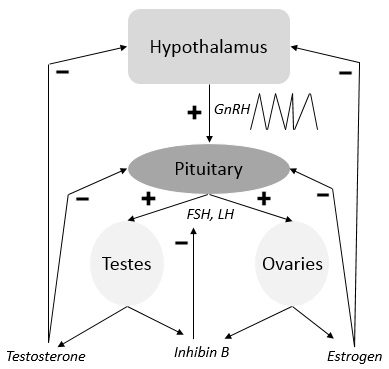 Onset of breast developmentMenarcheFirst menstrual periodNormal Physiology: Continuous GnRH inhibits pubertyPuberty starts with pulsatile secretion of GnRHEvaluation:HistoryGrowth patterns since birthAge of onset and progression of physical puberty changesPast medical history, social, psychological historyExposure to exogenous hormones (medications, lavender, tea tree oils)Signs of CNS abnormalities (headache, vomiting, vision changes)Exam Findings:Progression of physical changes in pubertyGirls – Breast development  growth spurt (10 cm/yr)  menarche (~2 yrs after thelarche)Boys – Testicular growth  penile/scrotal enlargement  growth spurt (12cm/yr)Tanner Staging System - *Start of puberty indicated by Tanner Stage 2 breasts or testiclesBone ageKey component in evaluation of normal vs. abnormal pubertySex steroids cause accelerated skeletal maturityPuberty typically occurs when skeletal age reaches the average age of puberty for that gender – approximately 10.5 years in girls, 12.5 years in boysDetermining puberty with laboratory dataSingle random sample of LH >0.3 U/L using ultrasensitive gonadotropin assay 3rd generation, or “pediatric” immunoassays are bestConsider early morning sample, because puberty initially starts with GnRH release at nightHistoric gold standard is LH obtained 60 minutes after GnRH stimulationAbnormal puberty:Precocious pubertyDefinition – Secondary sexual characteristics in Girls<8 yo (<7 yo in minority girls), Boys <9 yo NOTE: Boys with sexual precocity require careful evaluation because many have underlying disorders.Delayed pubertyDefinition – Girls >13yo, Boys >14 yo who are still Tanner Stage 1Types:Constitutional delay: normal variation of the timing and tempo of maturation, delayed bone ageHypogonadotropic hypogonadism: hypothalamic/pituitary disease, Kallman syndrome, chronic illness, malnutrition, exercise, tumors (craniopharyngioma), suppression (hyperthyroidism, hyperprolactinemia, Cushing Syndrome, CAH), panhypopituitarismGonadal dysgenesis or failureNormal pubertal variationPremature thelarche – Isolated breast development without growth acceleration or other pubertal findingsPremature adrenarche – Sexual hair (pubic/axillary) without growth acceleration or other pubertal changesReferences:Sperling, Mark A. Pediatric Endocrinology 4th Edition. Pediatric Endocrinology, Fifth Edition Volume 2. Lifshitz.StageBreastsTesticlesPubic Hair1Prepubertal, papilla elevationTesticles 1-3mL, prepubertal genitalsNo pigmented hair2Breast budding, larger areola, palpable and visible elevated contour*Testicles 4-6mL, early testicular, penile, and scrotal growth*Minimal pigmented hair, mainly labial in girls, at base of penis in boys3Enlargement of the breast and areolaTesticles 8-12mL, increased penile length and width, scrotal growthDark, coarser hair, spread over mons in girls, and extending midline above penis in boys4Second mound of areola and papillaTesticles >12mL, increased penis side including breadth, pigmented scrotumAdult type hair, less than adult distribution5Mature breastTesticles >15mL, adult size and shape genitaliaAdult distribution, spread to medial thighsGonadotropin dependent (central)Gonadotropin independent (peripheral)Tumors (hamartomas/gliomas)Exogenous exposureCongenital (hydrocephalus)Adrenal tumorAcquired (irradiation, surgery, infection)Ovarian/testicular tumorIdiopathicCAHHypothyroidismMcCune-Albright